OCTOBER 2021      NEASON HILL ELEMENTARYSUNDAYMONDAYTUESDAYWEDNESDAYTHURSDAYFRIDAYSATURDAYSchool Pictures will be taken on Thursday, October 7, 2021.  Order forms and information were sent home last week.  If you did not get one, your child may pick one up in the office.  All students will be photographed for our yearbook, so please dress them accordingly.  School Pictures will be taken on Thursday, October 7, 2021.  Order forms and information were sent home last week.  If you did not get one, your child may pick one up in the office.  All students will be photographed for our yearbook, so please dress them accordingly.  School Pictures will be taken on Thursday, October 7, 2021.  Order forms and information were sent home last week.  If you did not get one, your child may pick one up in the office.  All students will be photographed for our yearbook, so please dress them accordingly.  School Pictures will be taken on Thursday, October 7, 2021.  Order forms and information were sent home last week.  If you did not get one, your child may pick one up in the office.  All students will be photographed for our yearbook, so please dress them accordingly.  School Pictures will be taken on Thursday, October 7, 2021.  Order forms and information were sent home last week.  If you did not get one, your child may pick one up in the office.  All students will be photographed for our yearbook, so please dress them accordingly.  1234P.T.O. Meeting 6:00 pm in the cafeteria55th grade to Fairgrounds for agricultural programProgress Reports go home 3rd-6th6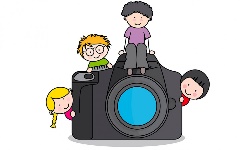 7School Pictures8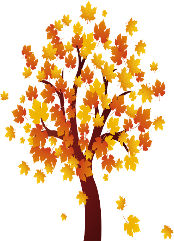 910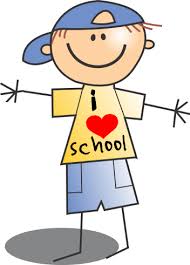 11Teacher In-ServiceNo School for Students1213Vo-Tech program for 5th grade 9:00 am in the cafeteria1415Happy Boss’s Day16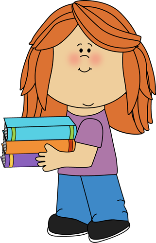 171819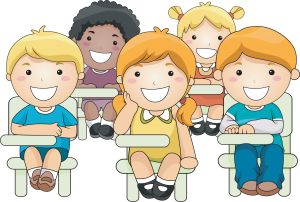 2021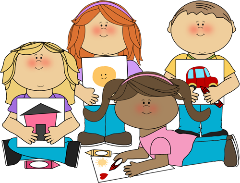 22232425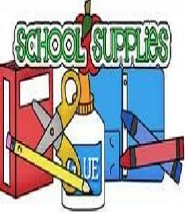 2627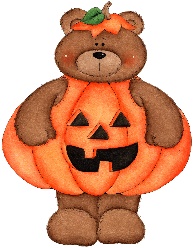 28Halloween Parties 1:4529TeacherIn-ServiceNo School for Students3031Happy HalloweenThe weather is turning colder.  Students will be going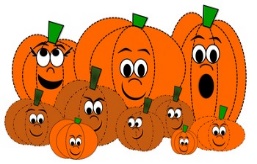 outside for recess providing the temperature, including windchill, is 20 degrees or higher.  Please make sure that your child has the appropriate clothing for outdoor recess.The weather is turning colder.  Students will be goingoutside for recess providing the temperature, including windchill, is 20 degrees or higher.  Please make sure that your child has the appropriate clothing for outdoor recess.The weather is turning colder.  Students will be goingoutside for recess providing the temperature, including windchill, is 20 degrees or higher.  Please make sure that your child has the appropriate clothing for outdoor recess.The weather is turning colder.  Students will be goingoutside for recess providing the temperature, including windchill, is 20 degrees or higher.  Please make sure that your child has the appropriate clothing for outdoor recess.The weather is turning colder.  Students will be goingoutside for recess providing the temperature, including windchill, is 20 degrees or higher.  Please make sure that your child has the appropriate clothing for outdoor recess.The weather is turning colder.  Students will be goingoutside for recess providing the temperature, including windchill, is 20 degrees or higher.  Please make sure that your child has the appropriate clothing for outdoor recess.